*Deve-se seguir orientações que estão impressas na cozinha;Os alimentos utilizados para preparo do cardápio são de qualidade e frescos, portanto o cardápio pode sofrer algumas alterações de acordo com o recebimento de gêneros alimentícios;Nutricionista Responsável Técnica do PNAE – Marilia Raquel Hubner Sordi CRN¹° 2795*Deve-se seguir orientações que estão  impressas na cozinha;Os alimentos utilizados para preparo do cardápio são de qualidade e frescos, portanto o cardápio pode sofrer algumas alterações de acordo com o recebimento de gêneros alimentícios;Nutricionista Responsável Técnica do PNAE - Marilia Raquel Hubner Sordi CRN¹° 2795*Deve-se seguir orientações que estão  impressas na cozinha;Os alimentos utilizados para preparo do cardápio são de qualidade e frescos, portanto o cardápio pode sofrer algumas alterações de acordo com o recebimento de gêneros alimentícios;Nutricionista Responsável Técnica do PNAE - Marilia Raquel Hubner Sordi CRN¹° 2795*Deve-se seguir orientações que estão impressas na cozinha;Os alimentos utilizados para preparo do cardápio são de qualidade e frescos, portanto o cardápio pode sofrer algumas alterações de acordo com o recebimento de gêneros alimentícios;Nutricionista Responsável Técnica do PNAE - Marilia Raquel Hubner Sordi CRN¹° 2795SECRETARIA MUNICIPAL DE EDUCAÇÃO JARDINÓPOLIS/SC - 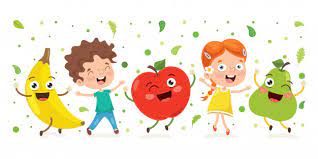 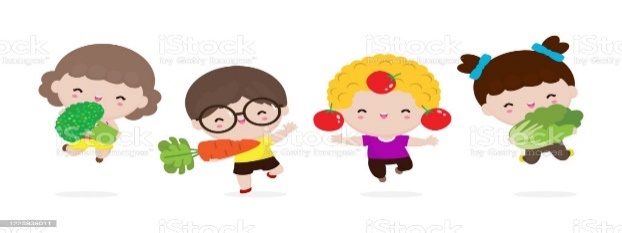 PROGRAMA NACIONAL DE ALIMENTAÇÃO ESCOLAR – PNAECARDÁPIO CENTRO DE EDUCAÇÃO INFANTIL VALMOR DOMINGOS ALBERTIPERÍODO INTEGRAL/PARCIAL - FAIXA ETÁRIA 1 a 3 anosABRIL  2023SECRETARIA MUNICIPAL DE EDUCAÇÃO JARDINÓPOLIS/SC - PROGRAMA NACIONAL DE ALIMENTAÇÃO ESCOLAR – PNAECARDÁPIO CENTRO DE EDUCAÇÃO INFANTIL VALMOR DOMINGOS ALBERTIPERÍODO INTEGRAL/PARCIAL - FAIXA ETÁRIA 1 a 3 anosABRIL  2023SECRETARIA MUNICIPAL DE EDUCAÇÃO JARDINÓPOLIS/SC - PROGRAMA NACIONAL DE ALIMENTAÇÃO ESCOLAR – PNAECARDÁPIO CENTRO DE EDUCAÇÃO INFANTIL VALMOR DOMINGOS ALBERTIPERÍODO INTEGRAL/PARCIAL - FAIXA ETÁRIA 1 a 3 anosABRIL  2023SECRETARIA MUNICIPAL DE EDUCAÇÃO JARDINÓPOLIS/SC - PROGRAMA NACIONAL DE ALIMENTAÇÃO ESCOLAR – PNAECARDÁPIO CENTRO DE EDUCAÇÃO INFANTIL VALMOR DOMINGOS ALBERTIPERÍODO INTEGRAL/PARCIAL - FAIXA ETÁRIA 1 a 3 anosABRIL  2023SECRETARIA MUNICIPAL DE EDUCAÇÃO JARDINÓPOLIS/SC - PROGRAMA NACIONAL DE ALIMENTAÇÃO ESCOLAR – PNAECARDÁPIO CENTRO DE EDUCAÇÃO INFANTIL VALMOR DOMINGOS ALBERTIPERÍODO INTEGRAL/PARCIAL - FAIXA ETÁRIA 1 a 3 anosABRIL  2023SECRETARIA MUNICIPAL DE EDUCAÇÃO JARDINÓPOLIS/SC - PROGRAMA NACIONAL DE ALIMENTAÇÃO ESCOLAR – PNAECARDÁPIO CENTRO DE EDUCAÇÃO INFANTIL VALMOR DOMINGOS ALBERTIPERÍODO INTEGRAL/PARCIAL - FAIXA ETÁRIA 1 a 3 anosABRIL  2023SECRETARIA MUNICIPAL DE EDUCAÇÃO JARDINÓPOLIS/SC - PROGRAMA NACIONAL DE ALIMENTAÇÃO ESCOLAR – PNAECARDÁPIO CENTRO DE EDUCAÇÃO INFANTIL VALMOR DOMINGOS ALBERTIPERÍODO INTEGRAL/PARCIAL - FAIXA ETÁRIA 1 a 3 anosABRIL  2023SECRETARIA MUNICIPAL DE EDUCAÇÃO JARDINÓPOLIS/SC - PROGRAMA NACIONAL DE ALIMENTAÇÃO ESCOLAR – PNAECARDÁPIO CENTRO DE EDUCAÇÃO INFANTIL VALMOR DOMINGOS ALBERTIPERÍODO INTEGRAL/PARCIAL - FAIXA ETÁRIA 1 a 3 anosABRIL  2023SECRETARIA MUNICIPAL DE EDUCAÇÃO JARDINÓPOLIS/SC - PROGRAMA NACIONAL DE ALIMENTAÇÃO ESCOLAR – PNAECARDÁPIO CENTRO DE EDUCAÇÃO INFANTIL VALMOR DOMINGOS ALBERTIPERÍODO INTEGRAL/PARCIAL - FAIXA ETÁRIA 1 a 3 anosABRIL  2023REFEIÇÃOSEGUNDA-FEIRA 03/04TERÇA-FEIRA04/04QUARTA-FEIRA05/04Festa Da Pascoa QUARTA-FEIRA05/04Festa Da Pascoa QUINTA-FEIRA06/04QUINTA-FEIRA06/04SEXTA-FEIRA07/04SEXTA-FEIRA07/04CAFÉ DA MANHÃ8h15minLeite com cacau s/ açúcarBiscoito Leite com cacau s/ açúcarBolacha caseira Leite com cacau s/ açúcar Pão com nata Leite com cacau s/ açúcar Pão com nata Leite com cacau s/ açúcarPão Leite com cacau s/ açúcarPão ALMOÇO 10h45minArroz branco, feijão cariocaFrango em molhoSalada: beterraba crua raladaPolenta cremosa ao molho de carne moída Salada de alface Risoto Salada Fruta: BananaRisoto Salada Fruta: BananaMacarrão, Iscas (tiras) de carne acebolada Refogado de legumes (cenoura e chuchu)Macarrão, Iscas (tiras) de carne acebolada Refogado de legumes (cenoura e chuchu)FERIADOSEXTA-FEIRA SANTAFERIADOSEXTA-FEIRA SANTALANCHE 14h10mPeraBergamotaBolo de chocolate (cacau)Suco natural Bolo de chocolate (cacau)Suco natural PONTO FACULTATIVOPONTO FACULTATIVOJANTAR15h45minPurê de Batata inglesa em molho com Carne bovinaSalada: alfaceSopa de carne bovina com agnolinhePão com orégano aquecidoMelancia Mamão Melancia Mamão Composição nutricional (Média semanal)Energia (Kcal)PNT(g)LIP(g)CHO(g)Ca (mg)Fe (mg)Vit A (mcg)Vit C(mg)Composição nutricional (Média semanal)708,63015113202.472,841029,944,94SECRETARIA MUNICIPAL DE EDUCAÇÃO JARDINÓPOLIS/SC - PROGRAMA NACIONAL DE ALIMENTAÇÃO ESCOLAR – PNAECARDÁPIO CENTRO DE EDUCAÇÃO INFANTIL VALMOR DOMINGOS ALBERTIPERÍODO INTEGRAL/PARCIAL - FAIXA ETÁRIA 1 a 3 anosABRIL  2023SECRETARIA MUNICIPAL DE EDUCAÇÃO JARDINÓPOLIS/SC - PROGRAMA NACIONAL DE ALIMENTAÇÃO ESCOLAR – PNAECARDÁPIO CENTRO DE EDUCAÇÃO INFANTIL VALMOR DOMINGOS ALBERTIPERÍODO INTEGRAL/PARCIAL - FAIXA ETÁRIA 1 a 3 anosABRIL  2023SECRETARIA MUNICIPAL DE EDUCAÇÃO JARDINÓPOLIS/SC - PROGRAMA NACIONAL DE ALIMENTAÇÃO ESCOLAR – PNAECARDÁPIO CENTRO DE EDUCAÇÃO INFANTIL VALMOR DOMINGOS ALBERTIPERÍODO INTEGRAL/PARCIAL - FAIXA ETÁRIA 1 a 3 anosABRIL  2023SECRETARIA MUNICIPAL DE EDUCAÇÃO JARDINÓPOLIS/SC - PROGRAMA NACIONAL DE ALIMENTAÇÃO ESCOLAR – PNAECARDÁPIO CENTRO DE EDUCAÇÃO INFANTIL VALMOR DOMINGOS ALBERTIPERÍODO INTEGRAL/PARCIAL - FAIXA ETÁRIA 1 a 3 anosABRIL  2023SECRETARIA MUNICIPAL DE EDUCAÇÃO JARDINÓPOLIS/SC - PROGRAMA NACIONAL DE ALIMENTAÇÃO ESCOLAR – PNAECARDÁPIO CENTRO DE EDUCAÇÃO INFANTIL VALMOR DOMINGOS ALBERTIPERÍODO INTEGRAL/PARCIAL - FAIXA ETÁRIA 1 a 3 anosABRIL  2023SECRETARIA MUNICIPAL DE EDUCAÇÃO JARDINÓPOLIS/SC - PROGRAMA NACIONAL DE ALIMENTAÇÃO ESCOLAR – PNAECARDÁPIO CENTRO DE EDUCAÇÃO INFANTIL VALMOR DOMINGOS ALBERTIPERÍODO INTEGRAL/PARCIAL - FAIXA ETÁRIA 1 a 3 anosABRIL  2023SECRETARIA MUNICIPAL DE EDUCAÇÃO JARDINÓPOLIS/SC - PROGRAMA NACIONAL DE ALIMENTAÇÃO ESCOLAR – PNAECARDÁPIO CENTRO DE EDUCAÇÃO INFANTIL VALMOR DOMINGOS ALBERTIPERÍODO INTEGRAL/PARCIAL - FAIXA ETÁRIA 1 a 3 anosABRIL  2023SECRETARIA MUNICIPAL DE EDUCAÇÃO JARDINÓPOLIS/SC - PROGRAMA NACIONAL DE ALIMENTAÇÃO ESCOLAR – PNAECARDÁPIO CENTRO DE EDUCAÇÃO INFANTIL VALMOR DOMINGOS ALBERTIPERÍODO INTEGRAL/PARCIAL - FAIXA ETÁRIA 1 a 3 anosABRIL  2023SECRETARIA MUNICIPAL DE EDUCAÇÃO JARDINÓPOLIS/SC - PROGRAMA NACIONAL DE ALIMENTAÇÃO ESCOLAR – PNAECARDÁPIO CENTRO DE EDUCAÇÃO INFANTIL VALMOR DOMINGOS ALBERTIPERÍODO INTEGRAL/PARCIAL - FAIXA ETÁRIA 1 a 3 anosABRIL  2023REFEIÇÃOSEGUNDA-FEIRA 10/04TERÇA-FEIRA11/04QUARTA-FEIRA – 12/04QUARTA-FEIRA – 12/04QUINTA-FEIRA13/04QUINTA-FEIRA13/04SEXTA-FEIRA14/04SEXTA-FEIRA14/04CAFÉ DA MANHÃ8h15minLeite com cacau s/ açúcarBiscoito Leite com cacau s/ açúcarMamão com bananaLeite com cacau s/ açúcarPão com requeijãoLeite com cacau s/ açúcarPão com requeijãoLeite com cacau s/ açúcarBolacha caseiraLeite com cacau s/ açúcarBolacha caseiraLeite com cacau s/ açúcarPão com nataLeite com cacau s/ açúcarPão com nataALMOÇO10h45minGalinhadaSalada: Alface e couve-flor cozidaMacarrão ao molho de carne de frango AlfaceArroz branco com feijão bisteca suína refogado Purê de abóbora Salada de alfaceArroz branco com feijão bisteca suína refogado Purê de abóbora Salada de alfacePolenta cremosaPeixe assado com batataSalada: tomatePolenta cremosaPeixe assado com batataSalada: tomateArroz, feijão Frango assado com batata Salada: Cenoura raladaArroz, feijão Frango assado com batata Salada: Cenoura raladaLANCHE 14h10mMaçãMamãoBanana e BergamotaBanana e BergamotaMaçãMaçãMelãoMelãoJANTAR15h45minSanduíche com pão de forma, frango desfiado, alface e queijo fatiadoArrozCarne bovina em cubosSalada: alfaceBolo de fubá IogurteBolo de fubá IogurteSopa de feijãoSopa de feijãoEsfirra de carne Suco natural de uvaEsfirra de carne Suco natural de uvaComposição nutricional (Média semanal)Energia (Kcal)PNT(g)LIP(g)CHO(g)Ca (mg)Fe (mg)Vit A (mcg)Vit C(mg)Composição nutricional (Média semanal)718,123421100277,32,79330,7451,8SECRETARIA MUNICIPAL DE EDUCAÇÃO JARDINÓPOLIS/SC - PROGRAMA NACIONAL DE ALIMENTAÇÃO ESCOLAR – PNAECARDÁPIO CENTRO DE EDUCAÇÃO INFANTIL VALMOR DOMINGOS ALBERTIPERÍODO INTEGRAL/PARCIAL - FAIXA ETÁRIA 1 a 3 anosABRIL  2023SECRETARIA MUNICIPAL DE EDUCAÇÃO JARDINÓPOLIS/SC - PROGRAMA NACIONAL DE ALIMENTAÇÃO ESCOLAR – PNAECARDÁPIO CENTRO DE EDUCAÇÃO INFANTIL VALMOR DOMINGOS ALBERTIPERÍODO INTEGRAL/PARCIAL - FAIXA ETÁRIA 1 a 3 anosABRIL  2023SECRETARIA MUNICIPAL DE EDUCAÇÃO JARDINÓPOLIS/SC - PROGRAMA NACIONAL DE ALIMENTAÇÃO ESCOLAR – PNAECARDÁPIO CENTRO DE EDUCAÇÃO INFANTIL VALMOR DOMINGOS ALBERTIPERÍODO INTEGRAL/PARCIAL - FAIXA ETÁRIA 1 a 3 anosABRIL  2023SECRETARIA MUNICIPAL DE EDUCAÇÃO JARDINÓPOLIS/SC - PROGRAMA NACIONAL DE ALIMENTAÇÃO ESCOLAR – PNAECARDÁPIO CENTRO DE EDUCAÇÃO INFANTIL VALMOR DOMINGOS ALBERTIPERÍODO INTEGRAL/PARCIAL - FAIXA ETÁRIA 1 a 3 anosABRIL  2023SECRETARIA MUNICIPAL DE EDUCAÇÃO JARDINÓPOLIS/SC - PROGRAMA NACIONAL DE ALIMENTAÇÃO ESCOLAR – PNAECARDÁPIO CENTRO DE EDUCAÇÃO INFANTIL VALMOR DOMINGOS ALBERTIPERÍODO INTEGRAL/PARCIAL - FAIXA ETÁRIA 1 a 3 anosABRIL  2023SECRETARIA MUNICIPAL DE EDUCAÇÃO JARDINÓPOLIS/SC - PROGRAMA NACIONAL DE ALIMENTAÇÃO ESCOLAR – PNAECARDÁPIO CENTRO DE EDUCAÇÃO INFANTIL VALMOR DOMINGOS ALBERTIPERÍODO INTEGRAL/PARCIAL - FAIXA ETÁRIA 1 a 3 anosABRIL  2023SECRETARIA MUNICIPAL DE EDUCAÇÃO JARDINÓPOLIS/SC - PROGRAMA NACIONAL DE ALIMENTAÇÃO ESCOLAR – PNAECARDÁPIO CENTRO DE EDUCAÇÃO INFANTIL VALMOR DOMINGOS ALBERTIPERÍODO INTEGRAL/PARCIAL - FAIXA ETÁRIA 1 a 3 anosABRIL  2023SECRETARIA MUNICIPAL DE EDUCAÇÃO JARDINÓPOLIS/SC - PROGRAMA NACIONAL DE ALIMENTAÇÃO ESCOLAR – PNAECARDÁPIO CENTRO DE EDUCAÇÃO INFANTIL VALMOR DOMINGOS ALBERTIPERÍODO INTEGRAL/PARCIAL - FAIXA ETÁRIA 1 a 3 anosABRIL  2023SECRETARIA MUNICIPAL DE EDUCAÇÃO JARDINÓPOLIS/SC - PROGRAMA NACIONAL DE ALIMENTAÇÃO ESCOLAR – PNAECARDÁPIO CENTRO DE EDUCAÇÃO INFANTIL VALMOR DOMINGOS ALBERTIPERÍODO INTEGRAL/PARCIAL - FAIXA ETÁRIA 1 a 3 anosABRIL  2023REFEIÇÃOSEGUNDA-FEIRA 17/04TERÇA-FEIRA18/04QUARTA-FEIRA19/04QUARTA-FEIRA19/04QUINTA-FEIRA20/04QUINTA-FEIRA20/04SEXTA-FEIRA21/04SEXTA-FEIRA21/04CAFÉ DA MANHÃ8h15minLeite com cacau s/ açúcarPão com nataLeite com cacau s/ açúcarBanana e mamãoLeite com cacau s/ açúcarBiscoito Leite com cacau s/ açúcarBiscoito Leite com cacau s/ açúcarBolacha caseira Leite com cacau s/ açúcarBolacha caseira FERIADO DE TIRADENTESFERIADO DE TIRADENTESALMOÇO10h45minCarreteiro com carne moídaSalada: alface com beterrabaArroz com feijão pretoCarne SuínaSalada: repolhoPolentaCarne bovina em tiras (iscas) refogadaAlfacePolentaCarne bovina em tiras (iscas) refogadaAlfaceArroz branco Feijão PretoBisteca suína refogadaSalada: AlfaceArroz branco Feijão PretoBisteca suína refogadaSalada: AlfaceFERIADO DE TIRADENTESFERIADO DE TIRADENTESLANCHE 14h10mBergamotaMaçãMamãoMamãoMamãoMamãoFERIADO DE TIRADENTESFERIADO DE TIRADENTESJANTAR15h45minMandiocaCarne suínaSalada: AlfacePão de queijoLeite com cacauArroz branco comCarne moídaSalada: BeterrabaArroz branco comCarne moídaSalada: BeterrabaBisteca suína refogadaArroz brancoSalada: tomateBisteca suína refogadaArroz brancoSalada: tomateFERIADO DE TIRADENTESFERIADO DE TIRADENTESComposição nutricional (Média semanal)Energia (Kcal)PNT(g)LIP(g)CHO(g)Ca (mg)Fe (mg)Vit A (mcg)Vit C(mg)Composição nutricional (Média semanal)698,825,0617,3112,6241,93,0971522,5SECRETARIA MUNICIPAL DE EDUCAÇÃO JARDINÓPOLIS/SC - PROGRAMA NACIONAL DE ALIMENTAÇÃO ESCOLAR – PNAECARDÁPIO CENTRO DE EDUCAÇÃO INFANTIL VALMOR DOMINGOS ALBERTIPERÍODO INTEGRAL/PARCIAL - FAIXA ETÁRIA 1 a 3 anosABRIL  2023SECRETARIA MUNICIPAL DE EDUCAÇÃO JARDINÓPOLIS/SC - PROGRAMA NACIONAL DE ALIMENTAÇÃO ESCOLAR – PNAECARDÁPIO CENTRO DE EDUCAÇÃO INFANTIL VALMOR DOMINGOS ALBERTIPERÍODO INTEGRAL/PARCIAL - FAIXA ETÁRIA 1 a 3 anosABRIL  2023SECRETARIA MUNICIPAL DE EDUCAÇÃO JARDINÓPOLIS/SC - PROGRAMA NACIONAL DE ALIMENTAÇÃO ESCOLAR – PNAECARDÁPIO CENTRO DE EDUCAÇÃO INFANTIL VALMOR DOMINGOS ALBERTIPERÍODO INTEGRAL/PARCIAL - FAIXA ETÁRIA 1 a 3 anosABRIL  2023SECRETARIA MUNICIPAL DE EDUCAÇÃO JARDINÓPOLIS/SC - PROGRAMA NACIONAL DE ALIMENTAÇÃO ESCOLAR – PNAECARDÁPIO CENTRO DE EDUCAÇÃO INFANTIL VALMOR DOMINGOS ALBERTIPERÍODO INTEGRAL/PARCIAL - FAIXA ETÁRIA 1 a 3 anosABRIL  2023SECRETARIA MUNICIPAL DE EDUCAÇÃO JARDINÓPOLIS/SC - PROGRAMA NACIONAL DE ALIMENTAÇÃO ESCOLAR – PNAECARDÁPIO CENTRO DE EDUCAÇÃO INFANTIL VALMOR DOMINGOS ALBERTIPERÍODO INTEGRAL/PARCIAL - FAIXA ETÁRIA 1 a 3 anosABRIL  2023SECRETARIA MUNICIPAL DE EDUCAÇÃO JARDINÓPOLIS/SC - PROGRAMA NACIONAL DE ALIMENTAÇÃO ESCOLAR – PNAECARDÁPIO CENTRO DE EDUCAÇÃO INFANTIL VALMOR DOMINGOS ALBERTIPERÍODO INTEGRAL/PARCIAL - FAIXA ETÁRIA 1 a 3 anosABRIL  2023SECRETARIA MUNICIPAL DE EDUCAÇÃO JARDINÓPOLIS/SC - PROGRAMA NACIONAL DE ALIMENTAÇÃO ESCOLAR – PNAECARDÁPIO CENTRO DE EDUCAÇÃO INFANTIL VALMOR DOMINGOS ALBERTIPERÍODO INTEGRAL/PARCIAL - FAIXA ETÁRIA 1 a 3 anosABRIL  2023SECRETARIA MUNICIPAL DE EDUCAÇÃO JARDINÓPOLIS/SC - PROGRAMA NACIONAL DE ALIMENTAÇÃO ESCOLAR – PNAECARDÁPIO CENTRO DE EDUCAÇÃO INFANTIL VALMOR DOMINGOS ALBERTIPERÍODO INTEGRAL/PARCIAL - FAIXA ETÁRIA 1 a 3 anosABRIL  2023SECRETARIA MUNICIPAL DE EDUCAÇÃO JARDINÓPOLIS/SC - PROGRAMA NACIONAL DE ALIMENTAÇÃO ESCOLAR – PNAECARDÁPIO CENTRO DE EDUCAÇÃO INFANTIL VALMOR DOMINGOS ALBERTIPERÍODO INTEGRAL/PARCIAL - FAIXA ETÁRIA 1 a 3 anosABRIL  2023REFEIÇÃOSEGUNDA-FEIRA 24/04TERÇA-FEIRA25/04QUARTA-FEIRA26/04QUARTA-FEIRA26/04QUINTA-FEIRA27/04QUINTA-FEIRA27/04SEXTA-FEIRA28/04SEXTA-FEIRA28/04CAFÉ DA MANHÃ8h15minLeite com cacau s/ açúcarBolachaLeite com cacau s/ açúcarPão com nataLeite com cacau s/ açúcarMamãoLeite com cacau s/ açúcarMamãoLeite com cacau s/ açúcarPão com queijoLeite com cacau s/ açúcarPão com queijoLeite com cacau s/ açúcarPãoLeite com cacau s/ açúcarPãoALMOÇO10h45minGalinhadaSalada: tomateArroz Lentilha em caldoCarne suína assadaSalada: alfacePolenta Peixe assadoSalada: cenoura raladaPolenta Peixe assadoSalada: cenoura raladaArroz Feijão pretoIscas de carne bovinaSalada:  alfaceArroz Feijão pretoIscas de carne bovinaSalada:  alfaceMacarrãoCarne moídaSalada: beterrabaMacarrãoCarne moídaSalada: beterrabaLANCHE 14h10mMaçãLaranjaBananaBananaMelanciaMelanciaMangaMangaJANTAR15h45minSanduícheLeite gelado com cacauSopa de carne de frango com legumes e arrozBolo de laranjaSuco de polpaBolo de laranjaSuco de polpaArrozIscas de carne bovinaSalada: alfaceArrozIscas de carne bovinaSalada: alfaceBolo salgado de legumes com carne de frango desfiada. Suco natural de laranja Bolo salgado de legumes com carne de frango desfiada. Suco natural de laranja Composição nutricional (Média semanal)Energia (Kcal)PNT(g)LIP(g)CHO(g)Ca (mg)Fe (mg)Vit A (mcg)Vit C(mg)Composição nutricional (Média semanal)693,83018103,7256,32,90188635,7